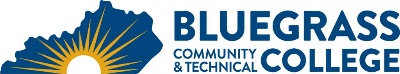 EFFECTIVE FALL 2019Program Coordinator: Kevin Jensen	E-mail: kevin.jensen@kctcs.edu 		Phone: 859-246-6681Program Website: https://bluegrass.kctcs.edu/education-training/program-finder/engineering-electronics-technology.aspx Student Name:  		Student ID: Students must meet college readiness benchmarks as identified by the Council on Postsecondary Education or remedy the identified skill deficiencies. Graduation Requirements:Advisor Name__________________________________         Advisor Contact	________________________________Certificate Requirements:First SemesterCredit HoursTermGradePrerequisitesNotesELT 110 Circuits I 5Math placement for MAT 126 or higherELT 114 Circuits II5ELT 110 with grade of C or greaterMAT 126 Technical Algebra and Trigonometry or higher level Quantitative Literacy course3CIT 105 Introduction to Computers or CAD 100 Introduction to Computer Aided Design3See Additional Information (on back) about CAD 100.Total Semester Credit Hours16Second SemesterCr. Hrs.TermGradePrerequisitesNotesELT 210 Devices I4ELT 110 with grade of C or greaterELT 214 Devices II4ELT 210 with grade of C or greaterTechnical Electives4CIT 111 recommendedWritten Communication OR Oral Communications    3Total Semester Credit Hours15Third SemesterCr. Hrs.TermGradePrerequisitesNotesELT 120 Digital I3ELT 220 Digital II3ELT 120 with grade of C or greaterTechnical Electives4CIT 160 OR CIT 161 recommendedBRX 120 Basic Blueprint Reading OR CAD 100 Intro to Computer Aided Design OR CAD 103 CAD Fundamentals 3 – 4See Additional Information (on back) about CAD 100.Total Semester Credit Hours13 – 14 Fourth SemesterCr. Hrs.TermGradePrerequisitesNotesELT 240 Communications Electronics  6This is an online class.ELT 289 Engineering and Electronics Tech Capstone1ELT 120 and 210This is an online class.Technical Electives3COE 199 Cooperative Education OR COED 198 Practicum1 – 2 Total Semester Credit Hours11 – 12 Total Diploma Credit Hours55 – 57 25% or more of Total Diploma Credit Hours must be earned at BCTCCumulative GPA must be 2.0 or higherAdditional InformationStudents must complete MAT 065 or 075 or demonstrate an equivalent placement level before enrolling in an ELT class.CIT 105 or CAD 100 can be taken in any semester.  BRX 120 or CAD 100 or CAD 103 can be taken in any semester.Students who take CAD 100 to meet the Digital Literacy requirement must take an additional 3 credit hours of technical electives in place of the CAD 100/BRX 120 requirement.Technical Electives can be any EET, ELT, IMT, CIT, ISM, CAD, ICT, MFG, PLW, WLD or any other courses approved by the Engineering and Electronics Technology Program Coordinator.   EET 270, 271, 276, and 277 are strongly recommended to meet the Technical Electives requirements due to the use of Programmable Logic Control in industry.Embedded CredentialsEmbedded CredentialsEmbedded CredentialsEmbedded CredentialsCredentialTitleRequirementsTotal Credit HoursCertificateCommunication TechnicianELT 110, ELT 114, ELT 120, ELT 210, ELT 214, ELT 24027CertificateElectronics TechnicianELT 110, ELT 114, ELT 120, ELT 210, ELT 214, ELT 22024CertificateElectronics TesterELT 110, ELT 114, ELT 1201325% or more of Total Certificate Credit Hours must be earned at BCTCGrade of C or higher in each course required for certificate